Notices: The gospel reading today follows on from last week when we were thinking about serving or ‘doing the works’ that Jesus did. Here he says again that if we love him, we will keep his commands. He promises the Holy Spirit to be our friend and comforter, with us always. What does it mean to ‘keep the commands’ of the Father, following the example of the Son, in the power of the Spirit?We have a new church email address: stjamesgoldenacre@gmail.comPlease add it to your email address book so our emails to you don’t get junked!Every Sunday 11am: Communion service with coffee afterwardsGospel Reflections on Wednesdays at 10.30am in the Sitting Room. Join us for reflection on the gospel reading for the week, chat, prayer and coffee. Enter down the north (Ferry Road) side of the church through the porch at the end of the passage.Monday 15th May 10-11am – Gardening with the Nursery. Please arrive at 9.55 and come to the south side door to the hall. Saturday 3rd June 10.30-3.30pm – The Big Story at the Cathedral. All our churches in Edinburgh Diocese are getting together for workshops, worship and sharing our stories. Come with Jane and represent St James! Free lunch provided. More details to follow. https://edinburgh.anglican.org/event/the-big-storyContact Details: Revd Jane Maclaren rector@stpj.org.uk 07709905528. Jane works Saturday – Wednesday and takes Thursday and Friday as a ‘weekend’. Church Administrator Wendy Lap stjamesgoldenacre@gmail.com Wendy works 10:00 - 14:00 Monday, Wednesday, Friday. Check the website for new blog posts (e.g. last week’s Coronation cake) www.stpj.org.ukSt Philip’s and St James’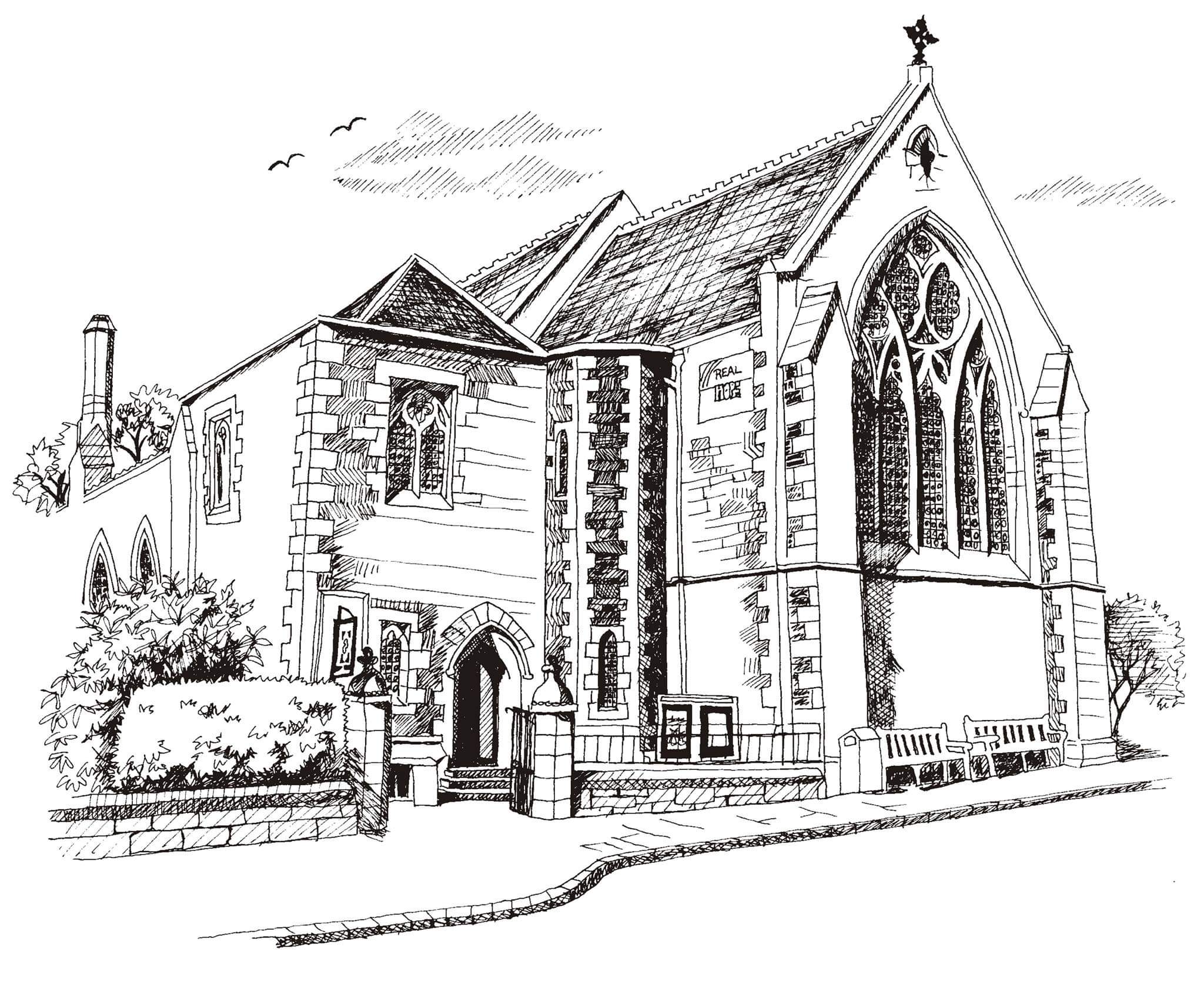 Church GoldenacreHoly Communion 14th May 2023Easter 6Scottish Liturgy 1982 – Epiphany    St James Goldenacre Reg Charity SC000910 See the website for notice sheets and info: https://www.stpj.org.uk/Hymn 12             Alleluia sing to JesusLiturgy of the Word   JennyCollect for Easter 6O God, from whom all good things arise: grant such grace to those who call on you, that, by your inspiration, we may ponder those things that are right, and, by your guidance, do them; through Jesus Christ, our Lord, who live and reigns with you, in the unity of the Holy Spirit, one God, world without end. Collect for Easter 6O God, from whom all good things arise: grant such grace to those who call on you, that, by your inspiration, we may ponder those things that are right, and, by your guidance, do them; through Jesus Christ, our Lord, who live and reigns with you, in the unity of the Holy Spirit, one God, world without end. Readings – NormanActs 17.22-311 Peter 3.13-22Gospel – Jane	John 14.15-21ReflectionDouglasIntercessionsMargaretHymn 658There is a redeemerCommunionRev Jane MacLarenHymn 249	Great is thy faithfulness